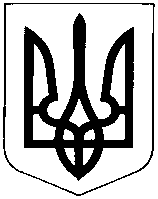 УКРАЇНАХМЕЛЬНИЦЬКА ОБЛАСТЬНОВОУШИЦЬКА СЕЛИЩНА РАДАНОВОУШИЦЬКОЇ СЕЛИЩНОЇ ОБ’ЄДНАНОЇ  ТЕРИТОРІАЛЬНОЇ ГРОМАДИВИКОНАВЧИЙ КОМІТЕТР І Ш Е Н Н Явід 27вересня 2018 р. № 899смт Нова УшицяПро створення громадської комісії з житлових питаньЗ метою вдосконалення громадського контролю за забезпеченням громадян жилими приміщеннями, на виконання вимог ст.22 Житлового кодексу Української  РСР від 30 червня 1983 р. №5464-X (із змінами та доповненнями),п. 3 «Правил обліку громадян, які потребують поліпшення житлових умов і надання їм жилих приміщень», затверджених постановою Ради МіністрівУкраїнської РСР і Укрпрофрадивід 11.12.1984 р. № 470, відповідно до ст. 39 Житлового кодексу Української  РСР від30 червня 1983 р. № 5464-X (із змінами та доповненнями),керуючись ст.ст. 30,52, 59 Закону України„Про місцеве самоврядування в Україні” від 21.05.1997 року N280/97-ВР (із змінами та доповненнями),виконавчий комітет селищної ради ВИРІШИВ:Створити постійну громадську комісію з  житлових питань  при виконавчому комітеті Новоушицької селищної ради.Затвердити Положення про громадську комісію з житлових питань при виконавчому комітеті Новоушицької селищної ради.Додаток 1 додається.Затвердити склад громадської комісії з житлових питань при виконавчому комітеті Новоушицької селищної ради.     Додаток 2 додається4. Контроль за виконанням данного рішення покласти на заступника селищного голови з питань діяльності виконавчих органів Новоушицької селищної ради Гринчука О.В.          Селищний голова                                                  О.В.МосковчукДодаток 1
до рішення виконкому
від 27 вересня 2018 № ПОЛОЖЕННЯ
про Громадську комісію з житлових питань
при виконавчому комітеті Новоушицької селищної ради1.Положення про Громадську комісію з житлових питань при виконавчому комітеті Новоушицької селищної ради (далі – Положення) розроблено  відповідно   статті 30 Закону України "Про місцеве самоврядування в Україні", статті 22, 39 Житлового кодексу Української РСР, пункту 3 Правил обліку громадян, які потребують поліпшення житлових умов, і надання їм жилих приміщень в Українській РСР, затвердженими Постановою Ради міністрів Української РСР і Української республіканської ради професійних спілок від 11 грудня 1984 р. N 470 (зі змінами).2.Це Положення визначає порядок створення, загальні організаційні та процедурні засади Громадської комісії з житлових питань (далі – Комісія) , а також права, обов'язки та відповідальність її членів.Комісія утворюється при виконавчому комітеті селищної ради з метою реалізації функцій і повноважень виконавчого комітету селищної ради з обліку та розподілу житла в місті, здійснення громадського контролю за забезпеченням громадян жилими приміщеннями, гласності при прийнятті виконавчим комітетом рішень з питань квартирного обліку, надання жилих приміщень, реалізації прав громадян на житло.4.Комісія є постійнодіючим органом при виконавчому комітеті селищної ради.Комісія у своїй діяльності керується Конституцією України, Житловим кодексом України, «Правилами обліку громадян, які потребують поліпшення житлових умов, і надання їм жилих приміщень в УРСР», іншими законодавчими актами, що стосуються житлових питань та цим Положенням.Основними завданнями комісії є забезпечення громадського контролю за дотриманням законодавства з питань взяття громадян на квартирний облік та зняття з такого обліку, розподілу приміщень тощо.7.Формою роботи Комісії є їїз асідання, які скликаються за пропозицією голови Комісії, який веде засідання комісії:- у разі відсутності голови Комісії  його  обов'язки  виконує  заступник голови Комісії;- для прийняття рішень необхідна присутність на засіданні дві третини кількості членів Комісії;- рішення приймаються простою більшістю голосів і викладаються у протоколі, який підписується головуючим та секретарем Комісії;- у разі рівного розподілу голосів голос голови комісії є вирішальним;- усі питання, які вирішує Комісія, розглядаються в порядку черговості і в порядку надходження документів до Комісії.Персональний склад Комісії затверджується рішенням виконавчого комітету селищної ради.9.Відповідно до статті 52 Житлового кодексу Української РСР, нині діючого,  рішення Комісії у встановленому порядку затверджуються рішенням виконавчого комітету селищної ради.На підставі рішення виконавчого комітету селищної ради громадяни беруться на квартирний облік, знімаються з квартирного обліку, громадянам видаються ордери на жилі приміщення. 10.Основними завданнями Комісії є розгляд документів та матеріалів з таких питань:-облік громадян, які відповідно до законодавства потребують поліпшення  житлових  умов;-розподіл  та  надання  відповідно  до законодавства  житла,  що  належить  до комунальної   власності; - видача   ордерів  на  заселення  жилої  площі  в  будинках  комунальної та відомчої  власності у територіальній громаді;-розподіл  та  надання  відповідно  до законодавства  службового житла;- надання дозволу про виведення квартир з числа службових;-приєднання суміжних приміщень, кімнат; -затвердження рішень підприємств, установ, організацій, які самостійно ведуть квартирний облік  щодо зарахування  громадян на квартирний облік,  розподіл  та  надання  відповідно  до законодавства  житла,  що  належить  державним та комунальним організаціям, надання службових квартир;-розгляд спірних питань, вирішення яких не передбачено чиним житловим законодавством України.11.Комісія зобов’язана:-розглядати звернення громадян, підприємств, установ, організацій з питаньщо належать до її компетенції;-інформувати  про результати своєї діяльності виконавчий комітет селищноїї ради;-рекомендувати виконавчому комітету селищної ради приймати рішення щодо питань, розглянутих на засіданні  Комісії.-дотримуватися вимог чинного законодавства при вирішені питань надання житла громадянам;- дотримуватися принципів соціальної справедливості, гласності та прозорості при розподілі житлової площі;- дотримуватися єдиного підходу виконавчого комітету селищної ради в питаннях квартирного обліку та надання житла громадянам. 12.Комісіямає право:-отримувати від органів державної влади і місцевого самоврядування, підприємств, установ, організацій інформацію, необхідну для виконання покладених на неї зобов’язань;-у межах своєї компетенції приймати рішення щодо питань, зазначених у пункті 10 цього Положення;-надавати роз'яснення в межах своєї компетенції щодо застосування чинного законодавства України з питань  обліку і розподілу та закріплення житла в місті, вирішення інших питань, пов'язаних із забезпеченням громадян житлом.13.Голова Комісії:-організовує роботу і проводить засідання Комісії;-визначає  функції кожного члена  Комісії;-приймає рішення про скликання засідань Комісії;-представляє Комісію у відносинах з органами державної влади та місцевого самоврядування;-за рішенням голови Комісії можуть створюватись окремі робочі групи для вирішення конкретних питань,  що виникають у  процесі розгляду питань.         14.Секретар Комісії:-інформує членів Комісії про місце і час проведення засідань;-готує матеріали до засідання Комісії;-оформляє протоколи засідань;-якщо секретар Комісії відсутній на засіданні, то  голова  доручає іншому члену Комісії тимчасово  виконувати  функції секретаря. 15.Члени  Комісії  мають право: -брати участь в усіх  засіданнях  Комісії та  прийнятті рішень;-ознайомлюватися з усіма  матеріалами, що підлягають розгляду на засіданнях Комісії;-на  занесення  своєї  окремої  думки до протоколів засідань Комісії.Матеріально-технічне забезпечення діяльності Комісії здійснює виконавчий комітет селищної ради.                Селищний голова                                          О.В.МосковчукДодаток 2
до рішення виконкому
від 27 вересня 2018 року № Склад
громадської комісії  з житлових питаньМосковчук Олег Васильович – голова селищної ради, голова виконавчого комітету Новоушицької селищної ради,  Мищак Василь Васильович            –   начальник відділу комунальної власності,житло-комунального господарства, благоустрою,зовнішньої реклами, охорони навколишнього продного середовища, інфраструктури та земельних відносин, заступник голови комісії;Бетлій Оксана Василівна  –   діловод відділу комунальної власності,житло-комунального господарства, благоустрою,зовнішньої реклами, охорони навколишнього продного середовища, інфраструктури та земельних відносин, секретар комісії;Члени комісії:Гринчук Олександр Володимирович  – заступник селищного голови з питань діяльності виконавчих органів голови  ; Зубаль Ігор Святославович   – начальник юридичного відділу Новоушицької селищної ради; Космак Ігор Миколайович      – спеціаліст I категорії відділу комунальної власності,житло-комунального господарства, благоустрою,зовнішньої реклами, охорони навколишнього продного середовища, інфраструктури та земельних відносин Новоушицької селищної ради;Стопчак Леся Юріївна - спеціаліст I категорії юридичного відділу Новоушицької селищної ради;Ніколаєв Юрій Володимирович – Директор ГП «Комунальник», член виконавчого комітету Новоушицької селищної ради;Цимбалюк Оксана Федорівна – Директор ГП « Водоканал», депутат Новоушицької селищної ради, голова постійної комісії з питань житлово – комунального господарства, комунальної власності, промисловості, підприємства, транспорту, зв’язку та сфери послуг;Козак Леонід Іванович – Голова ГО « Новоушицької районної спілки ветеранів АТО», член  виконавчого комітету Новоушицької селищної ради ;Староста відповідного старостинського округу.   Селищний голова                                                       О.В.Московчук